Edukacja technicznaKlasa I, II Szkoła Podstawowa Specjalna Nr 4 dla uczniów z niepełnosprawnością intelektualną w stopniu lekkimNazwisko i imię nauczyciela: Kondraciuk Elżbieta el.kondraciuk@wp.pltermin realizacji 21.05.2020 r. Temat: Ślimak z papierowych kółek.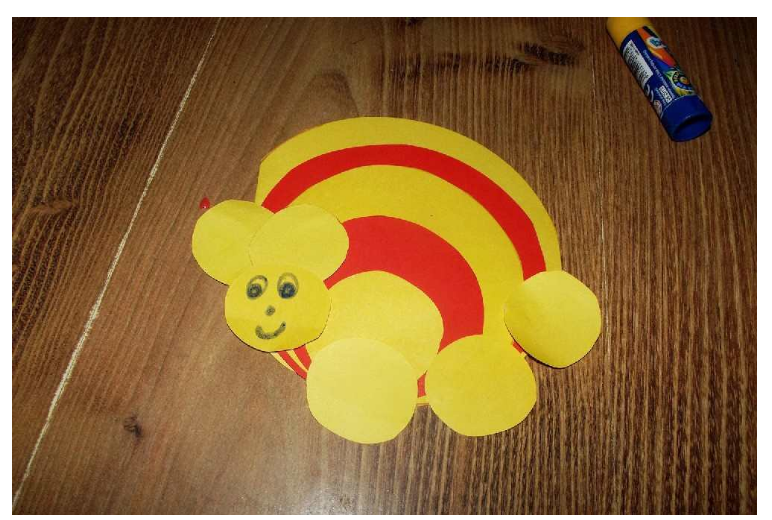 Potrzebujemy:kolorowekartkiołóweknożyczkiklejcoś do odrysowania kółekZaczynamy od narysowania kilku małych kółeczek – to będzie noga Naszego ślimaka.Później coraz większe. Po jednej sztuce. Każde musi mieć inny wymiar.Powiedzmy że takich kółek około 5- 6 sztuk na jednego ślimaka, to zależy jak mocno zawiniętą ma mieć skorupę.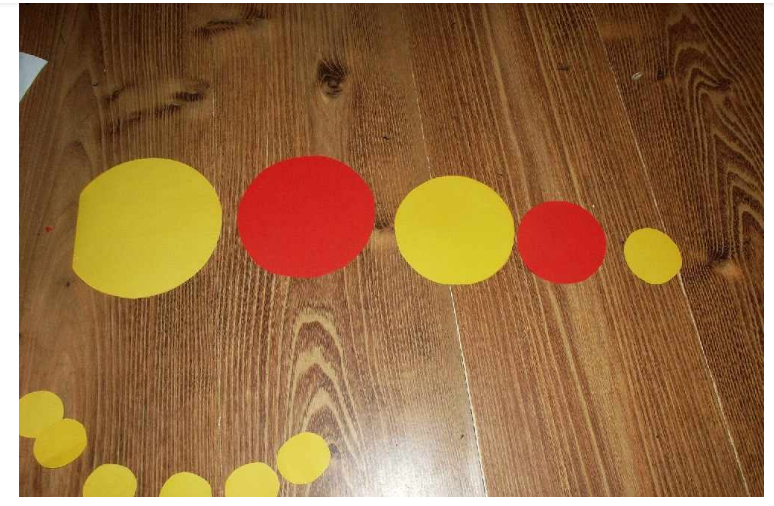 Następnie przyklejamy kółka. Zaczynamy od największego do najmniejszego. Muszą się łączyć w dolnej części kółka. Gdy już mamy domek to przyklejamy małe kółeczka czyli nogę ślimaczka.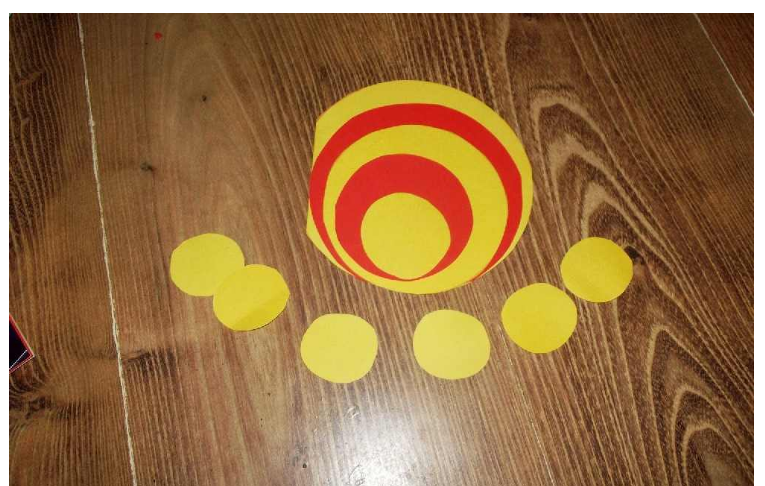 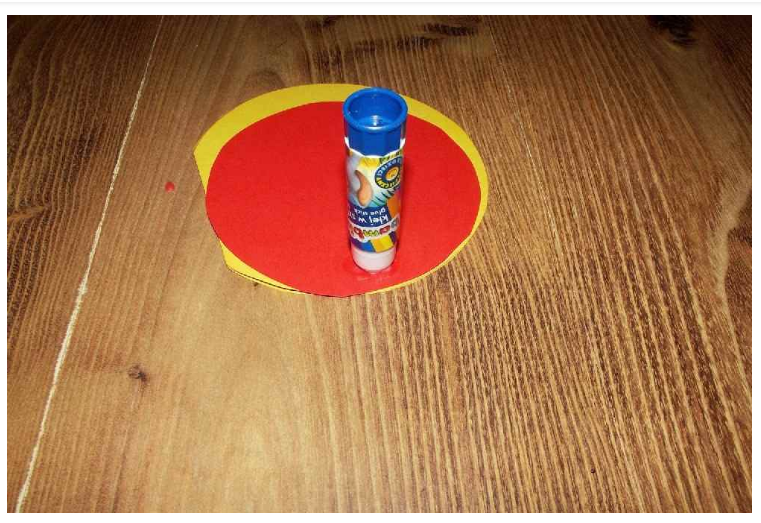 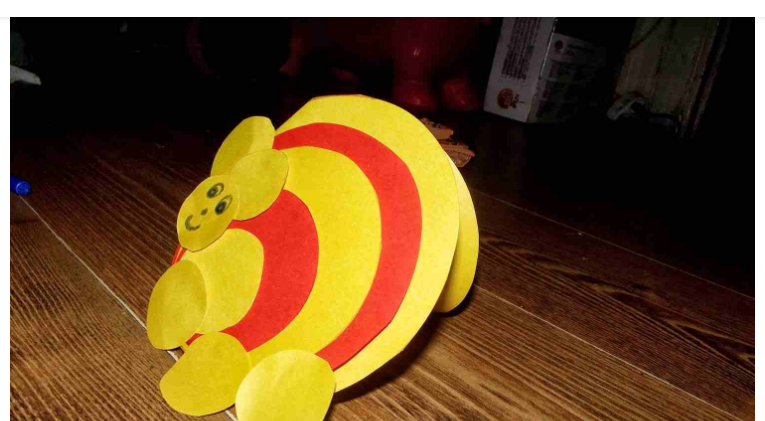 